µ#18649/P/2017-HMSO@y¸18649/P/2017-HMSOČ.j.: UZSVM/P/15289/2017-HMSOÚřad pro zastupování státu ve věcech majetkových,Územní pracoviště Plzeň, Radobyčická 14, 301 00  Plzeňvyhlašujev ý b ě r o v é   ř í z e n í    s    A U K C Ína zjištění zájemce o koupi nemovitých věcí v k.ú. Štěnovický Borekid. ½ k celku pozemkové parcely p.č. 334/10, o výměře 413 m2, zahrada, zemědělský půdní fond,id. ½ k celku pozemkové parcely p.č. 334/11, o výměře 82 m2, zahrada, zemědělský půdní fond,v k.ú. Štěnovický Borek, obec Štěnovický Borek, vedené u Katastrálního úřadu pro Plzeňský kraj, Katastrálního úřadu Plzeň-město a zapsané na LV č. 850.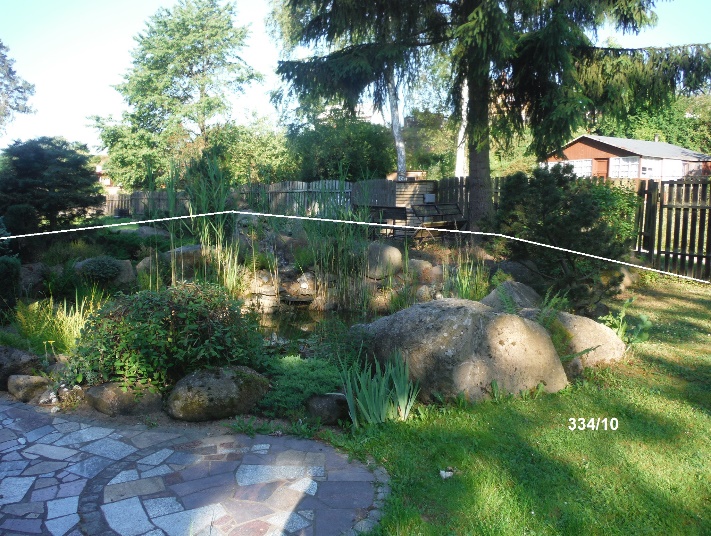 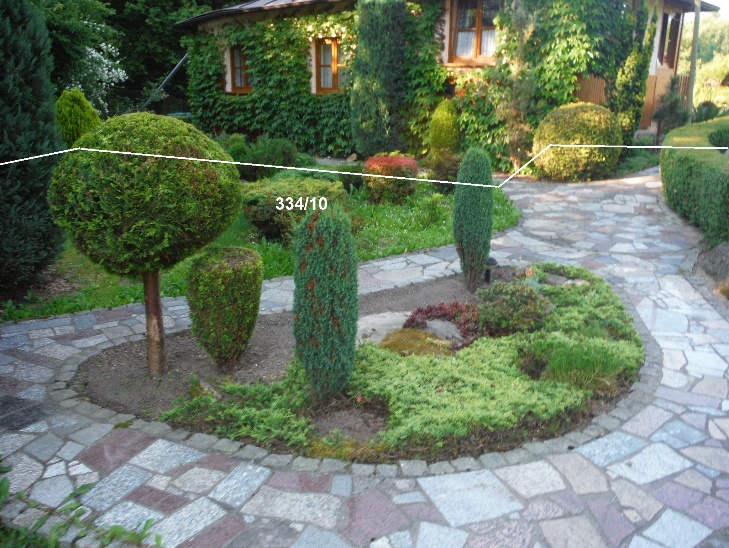 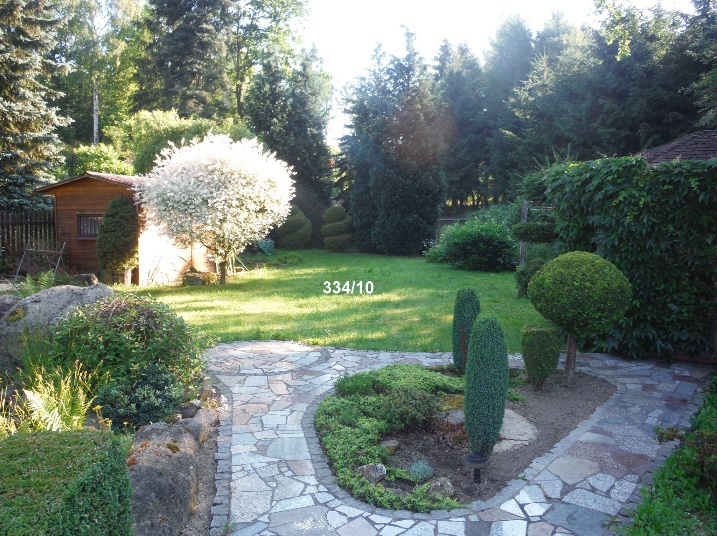 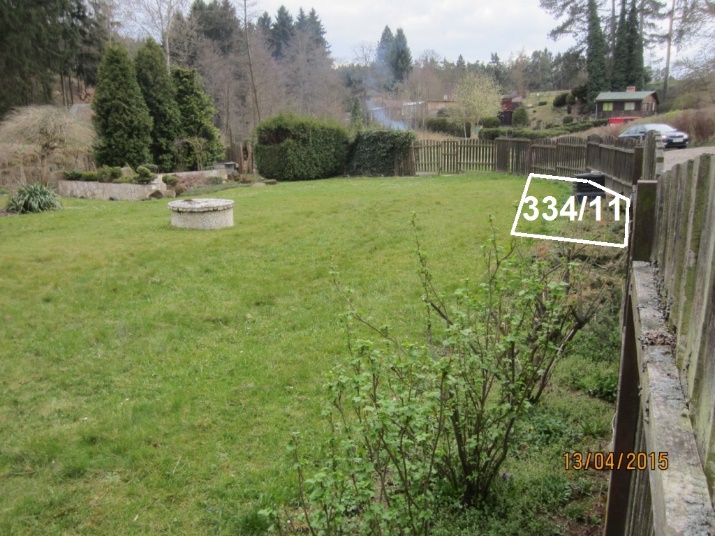 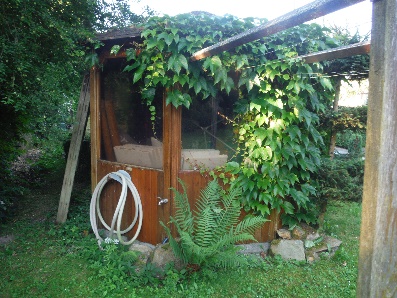 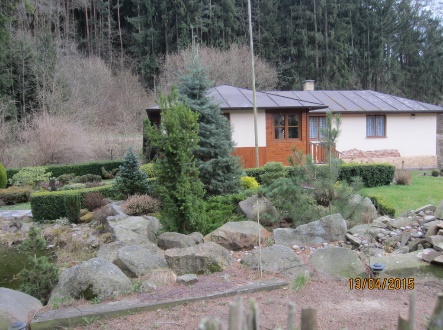 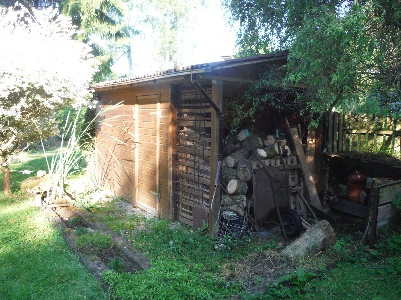 Popis prodávaných nemovitých věcí: Pozemkové parcely leží v chatové oblasti jižně od obce Štěnovický Borek. Jedná se o části zahrady, která tvoří funkční celek se stavbou pro individuální rekreaci (ve vlastnictví jiného vlastníka). Ze sítí jsou k dispozici voda a elektřina. Pozemky leží v rovině, v zóně s vysokým nebezpečím výskytu povodně/záplavy. Na pozemku p.p.č. 334/10 je trvalý porost okrasných dřevin. V územním plánu nejsou pozemky řešeny. Pozemky jsou přístupné z místní komunikace, která vede z obce do chatové oblasti u Čižického potoka. Na pozemku p.č. 334/10 se nachází dřevník a zahradní altán.Minimální kupní cena  140.000,00 KčTermín pro podání nabídek: 10.7. do 5.9.2017 do 8:30 hod.  včetněNutno složit kauci ve výši 14.000,00 Kč (vratná kauce), kauce musí být připsána na účet Úřadu nejpozději ve lhůtě pro podávání obálek s nabídkami Otevírání obálek s nabídkami: 5.9.2017 v 9:00 hod. na Územní pracovišti Plzeň, v zasedací místnosti v 1. patře, dveře č. 215.Prezence účastníků začíná v 8:30 hod. a končí v 9.00 hod.Další informace včetně podmínek výběrového řízení a související dokumenty jsou k dispozici na webové adrese http://www.uzsvm.cz/majetek/prodej-nemoviteho-majetku, v sídle Územního pracoviště Plzeň, Radobyčická 14, 301 00  Plzeň,  nebo na tel. 377 169 527 (pí Křesťanová) nebo na e-mailu alena.krestanova@uzsvm.cz.Vyvěšeno:								JUDr. Linda Hejlová   ředitelka odboru     Hospodaření s majetkem